Mocht u onverhoopt het Kerstconcert  op zondag 18 december niet live kunnen bijwonen, dan kunt u vanaf die zondag 20.30 uur een verkorte, vooraf opgenomen versie bekijken van het concert via het youtube-kanaal van de parochie: https://www.youtube.com/c/RKparochiepausJohannesXXIII, ook te bereiken via onderstaande QR-code. 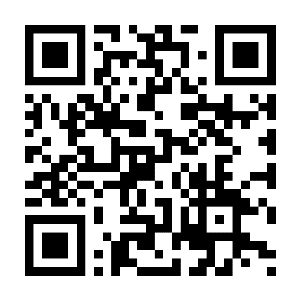 De Kerstconcertcommissie, namens de koren:Jongerenkoor YES			Koor CantileneSt. Caeciliakoor